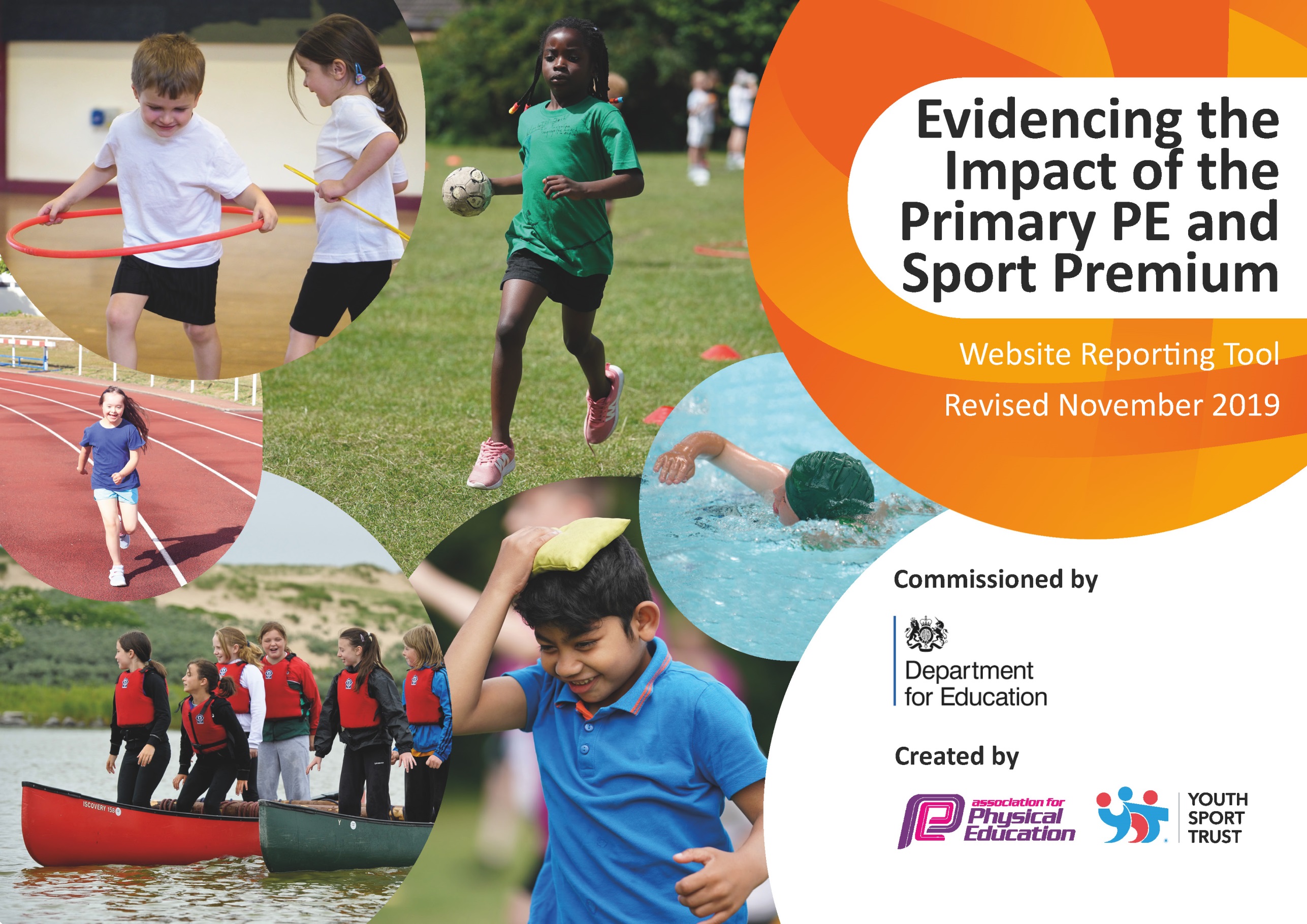 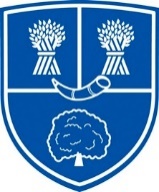 Kingsley Community Primary and Nursery SchoolEvidencing the Impact of the Primary PE and sport Premium2022-22Key achievements to date until July 2022:Areas for further improvement and baseline evidence of need:Retained Platinum Schools Games award.Providing consistent extra-curricular clubsContinuing with Daily mile activity for all of school.Y5 PLAYLEADERS supporting games at Lunch times.Trained dodgeball leaders Varies successful staff PDMs Utilising outside agencies to support and train pupils and teachersSuccessful sport leaders program Promoted intra school competition to increase confidence and knowledge in sportIncorporated a progressive and curriculum reach scheme to support teaching and learning.  Continue Improve Staff confidence and curriculum Knowledge.To ensure all pupils (inc SEN pupils) have access to quality PE and extra curricular activities. Renew and add to existing equipment for PE ad Forest school sessions. Review and improve maintenance of groundsMeeting national curriculum requirements for swimming and water safety.What percentage of your current Year 6 cohort swim competently, confidently and proficiently over a distance of at least 25 metres?N.B. Even though your pupils may swim in another year please report on their attainment on leavingprimary school at the end of the summer term 2020.84%What percentage of your current Year 6 cohort use a range of strokes effectively [for example, front crawl, backstroke and breaststroke]?72%What percentage of your current Year 6 cohort perform safe self-rescue in different water-based situations?84%Schools can choose to use the Primary PE and Sport Premium to provide additional provision for swimming but this must be for activity over and above the national curriculum requirements. Have you used it in this way?YesAcademic Year: 2021/22Total fund allocated: £17,500Date Updated: Autumn term 2022Date Updated: Autumn term 2022Key indicator 1: The engagement of all pupils in regular physical activity – Chief Medical Officer guidelines recommend that primary school pupils undertake at least 30 minutes of physical activity a day in schoolKey indicator 1: The engagement of all pupils in regular physical activity – Chief Medical Officer guidelines recommend that primary school pupils undertake at least 30 minutes of physical activity a day in schoolKey indicator 1: The engagement of all pupils in regular physical activity – Chief Medical Officer guidelines recommend that primary school pupils undertake at least 30 minutes of physical activity a day in schoolKey indicator 1: The engagement of all pupils in regular physical activity – Chief Medical Officer guidelines recommend that primary school pupils undertake at least 30 minutes of physical activity a day in schoolPercentage of total allocation:Key indicator 1: The engagement of all pupils in regular physical activity – Chief Medical Officer guidelines recommend that primary school pupils undertake at least 30 minutes of physical activity a day in schoolKey indicator 1: The engagement of all pupils in regular physical activity – Chief Medical Officer guidelines recommend that primary school pupils undertake at least 30 minutes of physical activity a day in schoolKey indicator 1: The engagement of all pupils in regular physical activity – Chief Medical Officer guidelines recommend that primary school pupils undertake at least 30 minutes of physical activity a day in schoolKey indicator 1: The engagement of all pupils in regular physical activity – Chief Medical Officer guidelines recommend that primary school pupils undertake at least 30 minutes of physical activity a day in school%IntentImplementationImplementationImpactYour school focus should be clear what you want the pupils to know and be able to do and aboutwhat they need to learn and toconsolidate through practice:Make sure your actions to achieve are linked to your intentions:Funding allocated:Evidence of impact: what do pupils now know and what can they do now? What has changed?:Sustainability and suggested next steps:Continue to do and raise profile of daily mile. Review engagement and implement new ideas if required. Review engagement and implement new ideas if required.Repairs to grounds and preparation of alternative route for KS1Raising profile through Road to Birmingham Common wealth games competition £2000Engagement in Physical activity increased. Awareness of PE and impact on learning. Improvement in class based behaviourContinue to monitor and ensure all class part take daily.Involvement in Frodsham and Village Schools Sports Partnership – participate in sports events and competitions, leagues and events Plan and enter various competition and events over the year. Offer opportunities to all pupils to compete. Include B and C teams and SEN pupils. School Games action planning£2750£2500 (cover)Line marking of field for District Sports comp £250Maintained Platinum school games mark. Raised awareness and enjoyment in PE To maintain platinum award.Preparation of spaces to allow access to extra-curricular opportunities throughout the year. Prepare and repair all weather outdoor spaces (tennis court area) to allow PE activities to take place through the year. £1590 Cost of labour and Grounds Maint. co. for  tree felling and equipment hire for SMO clearing surface of tennis courts *Children are able to access a good all weather space throughout the year, allowing yearlong PE and extra-curricular activities to take place and increasing participation in physical activity during the school day.  Key indicator 2: The profile of PESSPA being raised across the school as a tool for whole school improvementKey indicator 2: The profile of PESSPA being raised across the school as a tool for whole school improvementKey indicator 2: The profile of PESSPA being raised across the school as a tool for whole school improvementKey indicator 2: The profile of PESSPA being raised across the school as a tool for whole school improvementPercentage of total allocation:Key indicator 2: The profile of PESSPA being raised across the school as a tool for whole school improvementKey indicator 2: The profile of PESSPA being raised across the school as a tool for whole school improvementKey indicator 2: The profile of PESSPA being raised across the school as a tool for whole school improvementKey indicator 2: The profile of PESSPA being raised across the school as a tool for whole school improvement%IntentImplementationImplementationImpactYour school focus should be clear what you want the pupils to know and be able to do and aboutwhat they need to learn and toconsolidate through practice:Make sure your actions to achieve are linked to your intentions:Funding allocated:Evidence of impact: what do pupils now know and what can they now do? What has changed?:Sustainability and suggested next steps:Continue to train and develop playleader role in school to promote and encourage positive physical play. Re-train year 5 pupils to lead play leaders. £600 Resources and equipment. Cost of EYFS /KS1 playground development and Playleaders shed/equipment. More children engaged in Physical activities and positive physical play during break times.New equipment and investment in EYFS and KS1 playground. Shed and equipment for Playleaders means rich and varied activities taking place.  Maintain training and monitor engagement. Continue to implement Forest Schools programme to promote Physical activity through outdoor learning. Classes access physical outdoor activities through the year. Lead by trained forest school leader. Use private company to help with maintenance to ensure safe use£2000 Raised engagement in Physical activities.  Over 90 % pupils report they enjoy physical activities and feel more confident.Continue to Build staff confidence in delivering outdoor learning. More outdoor curriculum activities within the curriculum.Create teaching hub to network with other FS leaders in the area Specialist sports coaches used during school time and afterschool clubs Rich Simpson, Judo, PDS Street dance. To provide extra opportunities for children to participate in sport. Provide coaches to create engaging and inspiring in class session and afterschool clubsCost of Richard Simpson Football coach £600Field and other areas maintained for clubs to take place (included in tennis court figure *)Constant high turn out to after school and holiday clubs. High engagement of boys and girls. Create links and relationships with children from another schoolsContinue to enrich and encourage pupils through role models and specialist coaches Key indicator 3: Increased confidence, knowledge and skills of all staff in teaching PE and sportKey indicator 3: Increased confidence, knowledge and skills of all staff in teaching PE and sportKey indicator 3: Increased confidence, knowledge and skills of all staff in teaching PE and sportKey indicator 3: Increased confidence, knowledge and skills of all staff in teaching PE and sportPercentage of total allocation:Key indicator 3: Increased confidence, knowledge and skills of all staff in teaching PE and sportKey indicator 3: Increased confidence, knowledge and skills of all staff in teaching PE and sportKey indicator 3: Increased confidence, knowledge and skills of all staff in teaching PE and sportKey indicator 3: Increased confidence, knowledge and skills of all staff in teaching PE and sport%IntentImplementationImplementationImpactYour school focus should be clearMake sure your actions toFundingEvidence of impact: what doSustainability and suggestedwhat you want the pupils to knowachieve are linked to yourallocated:pupils now know and whatnext steps:and be able to do and aboutintentions:can they now do? What haswhat they need to learn and tochanged?:consolidate through practice:Use PDMs and training to develop staff knowledge and confidence in PE curriculum areasTermly Staff PDMs linked to curriculum development. Team teaching opportunities. Using Gifted and talented pupils.  Using professional coaches to support and model.   £500100 % of staff say they are more confident in teaching certain Curriculum areas. Higher quality of PE lesson taking place on a more consistent basisContinue to train and target on key curriculum ideas. Continue to used  profession outside agencies to develop teachers knowledge and confidence.Using specialist coaches to work alongside teachers to improve knowledge and build confidence of staffEach teacher to spend a term working alongside specialist coach RS and Chance to shine (net and field), to work with staff and class and after school clubs. Mandy Dorrell to team teach units with staff Costed elsewhereNew ideas taking place in lesson with focus on inclusion for all. Pupils engagement and enjoyment levels have risen Continue to engage with outside specialist to improve and develop teaching and confidence. (focus on Gym and dance moving forward.New specialist Athletics equipment purchased to support quality teaching or the curriculum. Children have access to a range of field and track developing tools with the intention of broadening skills and experiencesCosting of 2 athletic kits  and other kits,  mats, benches re padded  etc. £1000Increase in engagement and confidence. Less physically literate children excelling in field activities boosting engagement and confidence. Key indicator 4: Broader experience of a range of sports and activities offered to all pupilsKey indicator 4: Broader experience of a range of sports and activities offered to all pupilsKey indicator 4: Broader experience of a range of sports and activities offered to all pupilsKey indicator 4: Broader experience of a range of sports and activities offered to all pupilsPercentage of total allocation:Key indicator 4: Broader experience of a range of sports and activities offered to all pupilsKey indicator 4: Broader experience of a range of sports and activities offered to all pupilsKey indicator 4: Broader experience of a range of sports and activities offered to all pupilsKey indicator 4: Broader experience of a range of sports and activities offered to all pupils%IntentImplementationImplementationImpactYour school focus should be clearMake sure your actions toFundingEvidence of impact: what doSustainability and suggestedwhat you want the pupils to knowachieve are linked to yourallocated:pupils now know and whatnext steps:and be able to do and aboutintentions:can they now do? What haswhat they need to learn and tochanged?:consolidate through practice:To offer a variety of sporting activities during and after school Use private companies to offer expert led activities with the school day and for pre and after school clubs. Dance, Gym, Judo, Kin ball etc. 100% attendance for all clubsMore opportunity for a wider range of sporting activities Maintain links with a range of clubs.Involve children in identifying type of clubs to offer. Selecting residential trips that offer a range of physical activities.  Plan Residential trips that provide a range of extra-curricular activities and challenge pupils resilience.  £1000 All children attend and experience new and different sporting activities i.e. canoeing, archery, climbing. Vulnerable and less confident children activity showing more confidence socially and within sport.Continue to plan and offer residential trips that offer a range of extra-curricular activities moving forward Key indicator 5: Increased participation in competitive sportKey indicator 5: Increased participation in competitive sportKey indicator 5: Increased participation in competitive sportKey indicator 5: Increased participation in competitive sportPercentage of total allocation:Key indicator 5: Increased participation in competitive sportKey indicator 5: Increased participation in competitive sportKey indicator 5: Increased participation in competitive sportKey indicator 5: Increased participation in competitive sport%IntentImplementationImplementationImpactYour school focus should be clearMake sure your actions toFundingEvidence of impact: what doSustainability and suggestedwhat you want the pupils to knowachieve are linked to yourallocated:pupils now know and whatnext steps:and be able to do and aboutintentions:can they now do? What haswhat they need to learn and tochanged?:consolidate through practice:To offer opportunities for all year groups to participate in competitive sport.  School Sports day.Inter school completions set up and led by sports leaders. Involvement in FAVSP intra school events. Entering B and C and SEN teams to offer opportunities. COST of FAVSP membership£2750COST of Youth Sport TrustMembership £210Pupils involved say they enjoyed and would enter events again. More confidence evident in PE sessions. Children recognising importance of setting own targets to beat.Maintain link with FAVSPOffer more enrich PR opportunities through other areas of the curriculum – link to topics. Intra school competitions House team competition set up in school.Sports leaders to lead and run tournaments Increase in positive attitudes towards competition, teamwork and resilience. Older children supporting developing leadership skills. Increase in enjoyment for younger children involved. Termly match days to be set on school diary Signed off bySigned off byHead Teacher:S HarrisonDate:Autumn term 22 (December)Subject Leader:R GarrettDate:December 22Governor:Emma MorrisDate:December 22